COVID-19:  EU27+ Response and ActionsLast Update: 13 January 2021, 17:00AboutThis table provides you with the latest updates on national and European developments that affect the medical technology industry. The developments cover more than 30 Member States from the EU and EEA. The document also provides you with links to relevant government websites allowing you to quickly jump to the latest national measures and COVID-19 statistics.DisclaimerMedTech Europe continues to monitor the unfolding COVID-19 situation and national responses to it. This is a non-comprehensive list of measures and reactions. The information here below is accurate to the best of our knowledge at the time of publishing this table, but we do not accept any responsibility for any losses, direct or otherwise, accrued by relying on this information, as well as for any non-compliance with national regulations, including decrees or ordinances. Readers are encouraged to check with experts on each specific field to verify, analyze or clarify any information before taking any action.How to useWith this document you have the opportunity to “collapse” all the different sections by clicking on the little purple arrows just before the titles. This is done in order to improve readability. You also have the chance to jump directly to a specific country by using the table of content just below (Ctrl + Click).Additional MedTech Europe’s Key Resources on COVID-19 RecoveryMedTech Europe’s COVID-19 Information hub, including all relevant information on activities of the medical technology manufacturers, the European Union and the Member States in addressing the Coronavirus pandemic. MedTech Europe will keep updating this section as the situation continues to develop.MedTech Europe’s E-Library, where all input on the industry’s effort towards recovery is centralised. This platform will collect all recovery plans from Europe and national leads, giving you access to these plans as they are developed and updated.Recent Approval and Supply Updates (Week 1-2 January 2021):12 January: EMA receives application for conditional marketing authorisation of COVID-19 Vaccine AstraZeneca – EMA 12 January: Swissmedic grants approval for the Covid-19 vaccine from Moderna – Swissmedic12 January: Commission denies existence of COVID vaccine side deals – EURACTIV 8 January: Extra dose from vials of Comirnaty COVID-19 vaccine – EMA8 January: Moderna vaccine becomes third COVID-19 vaccine approved by UK regulator – GOV.UK8 January: Individual COVID vaccine deals cannot undermine EU joint orders, Portugal says – REUTERS 6 January: EMA recommends COVID-19 Vaccine Moderna for authorisation in the EU – EMA 5 January: EMA published a paediatric investigation plan for the COVID-19 vaccine ChAdOx1-SARS-CoV-2 developed by AstraZeneca, in collaboration with the University of Oxford – EMAStorage Requirements of Vaccines:COVID-19 vaccination doses administered per 100 people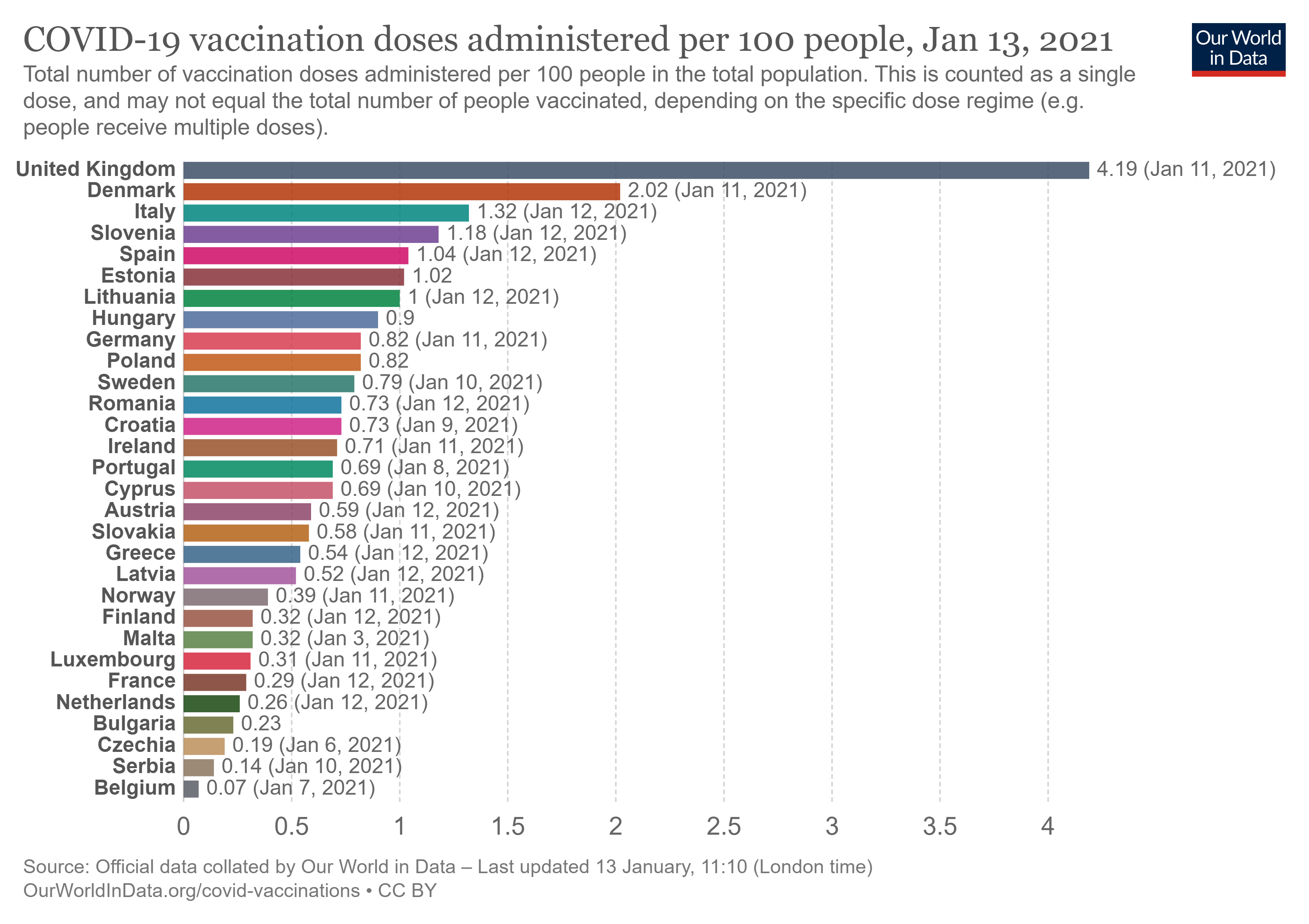 Source: Our World in Data (last updated: 13 January 2021)European UnionAustriaLatest Member State developments affecting the medical technology industry2021January13 January: Countries should be reimbursed for costs for tests and vaccination centers – MedInLive 12 January: At least 131,000 vaccinated Viennese by the end of March – MedInLive2020December14 December: Mass tests without masses – Tagesschau 7 December: Austria relaxes strict coronavirus lockdown, urges mass testing – DW7 December: Austria begins mass coronavirus testing in lead up to Christmas – EN  November25 November: A massive screening campaign is due to start on December 5 and 6 in Austria – RFI16 November: Hospitals are on the border of triage situations - MedInLive16 November: Austrian government wants to start mass testing - MedInLiveOctober28 October: Vienna and Upper Austria postpone non-urgent operations - Kurier28 October: Pharmacies no longer allowed to offer antigen tests - MedInLive28 October: Criticism from the Austrian Medical Association on postponing non-essential surgeries - MedInLive21 October: SPÖ leader wants antigen tests for nursing home visitors – Die Presse20 October: Corona test program for tourism is being extended – Die Presse6 October: Study finds that lockdown halved hospital admissions which had severe effects – Wiener Zeitung5 October: Experts speak out against mass testing due to creation of a false sense of security - MedInLive5 October: FPÖ boss sees mask obligation fit only in retirement and health care facilities – Die PresseSeptember18 September: Doctors criticize Austrian test strategy for too many unreflective screenings - MedInLive11 September: Experts see improvements possible for Austrian testing strategy - MedInLive5 September: Directors can extend mask requirement at work – Wiener Zeitung4 September: Uncertainty about adequate supply of flu vaccine - MedInLiveAugust26 August: Masks compulsory in Upper Austria – Wiener Zeitung25 August: Experts find that CE Mark for PCR tests are insufficient as seal of approval - MedInLive4 August: New guidelines for contact persons include mandatory testing – Wiener ZeitungJuly23 July: Doctors advice cardiovascular patients to do medical checks before a second wave - MedInLive23 July: Mask requirement also when visiting nursing homes and hospitals - MedInLive22 July: Mask requirement in supermarkets in Austria – the Local7 July: Mask requirement reintroduced in Upper Austria – Die PresseJune29 June: Researchers push for nationwide antibody study - MedInLive22 June: Vienna region processed the surgery backlog already – Wiener Zeitung15 June: Mask requirement severely restricted from now on – MedInLive10 June: Austrian antibody test ready in summer – MedInLive 8 June: Testing of hospital staff resumed after criticism - MedInLiveMay29 May: Mask obligation reduced from the 15th of June – Wiener Zeitung18 May: Medical association advises government to take precautions for second wave regarding PPE - Medinlive15 May: A more comprehensive testing strategy gets green light from national council - MedinLive BelgiumLatest Member State developments affecting the medical technology industry2021January13 January: Expats disproportionally hit by Belgium’s Covid-19 testing policy, data shows – Brussels Times12 January: New tool shows the coronavirus strains circulating in Belgium – Brussels Times11 January: Belgium promises ‘vaccination barometer’ to keep track of vaccine rollout – Brussels Times11 January: First Moderna vaccines arrive in Belgium today – Brussels Times 10 January: Belgium discusses monitoring system for travellers with new coronavirus strain – Brussels Times7 January: Belgian government under fire over slow pace of coronavirus vaccinations – POLITICO5 January: Belgium starts large-scale coronavirus vaccination campaign – Brussels Times 5 January: Vaccinated people will not get any privileges in Belgium – Brussels Times 4 January: Belgian or not: all legal residents can get Covid-19 vaccination – Brussels Times 2020December31 December: Belgium tightens COVID-19 controls with tests for all travelers – EURACTIV 24 December: Coronavirus vaccination in Belgium: What you need to know – POLITICO15 December: ‘If necessary’ Belgium will take new measures on Friday – Brussels Times3 December: Belgium releases coronavirus vaccination plans – POLITICO2 December: Belgium will start vaccinating population from 5 January – Brussels Times2 December: Belgium set to receive total of 22.4 million Covid-19 vaccine doses – Brussels Times1 December: Belgium won’t get Covid-19 vaccines before mid-January – Brussels Times November24 November: Belgian PM confirms arrival of first coronavirus vaccines before year-end – Brussels Times23 November: Belgium will again be testing asymptomatic high-risk contacts via PCR, starting on day 7 after the high-risk contact – info-coronavirus.be20 November: COVID-19 caused at least 5,000 cancer cases to go undiagnosed in Belgium – Brussels Times12 November: Experts deem weekly mass testing in Belgium not impossible – Brussels Times11 November: Brussels to test all people again, instead of only symptomatic individuals – Brussels TimesOctober29 October: Belgium to send patients to Germany – Brussels Times29 October: Brussels orders 100,000 rapid COVID-19 tests – Brussels Times29 October: Belgian hospitals skip to last phase of COVID-19 plan as ICUs fill up – Brussels Times28 October: Belgian ICU will be full by 6 November if rise continues – Brussels Times22 October: Belgian hospitals told to postpone non-urgent care – Brussels Times21 October: Belgium’s new testing strategy focused on symptomatic individuals criticised by experts – Brussels Times21 October: An overview of Belgium’s new testing strategy – Brussels Times21 October: Flanders will purchase rapid coronavirus tests – Brussels Times12 October: Elective surgeries postponed again - Standaard6 October: Hospital chief warns lack of intensive care bed are disrupting surgeries in Brussels – Brussels Times4 October: Hospital capacity for coronavirus patients in Brussels saturated – Brussels Times1 October: New Belgian government wants to increase testing capacity and appoint corona minister - NieuwsbladSeptember14 September: Belgium’s daily testing capacity reaches over 30,000 – Brussels Times7 September: Brussels testing centres open up to everyone – Brussels TimesAugust31 August: Testing to be possible at Brussels Airport – Brussels Times24 August: Belgium begins testing nursing home staff preventatively – Brussels Times 21 August: Face masks mandatory in Brussels until at least mid-September – Brussels Times12 August: Belgium to boost testing capacity for upcoming flu season – Brussels Times12 August: Brussels ready to make masks mandatory in its region – Brussels Times11 August: Brussels mayor urges setting up testing centres in airports, train stations – Brussels Times5 August: Antwerp testing ‘village’ initiates work – Brussels TimesJuly23 July: Belgium tightens restrictions and makes masks mandatory in more places – Brussels Times14 July: Lack of testing and coordination needs to improve for second wave – Brussels Times10 July: Belgium makes face masks mandatory in stores – Brussels Times6 July: Blood donations at critical low in Belgium – Brussels Times3 July: Belgium candidate to host RescEU – Brussels Times2 July: Belgians want mandatory face masks in businesses – Brussels TimesJune30 June: First Flemish city makes masks mandatory in shops and supermarkets in anticipation of second wave – Brussels Times22 June: First testing center outside hospitals in Belgium – Brussels Times10 June: Belgium’s 15 million face masks do not meet safety standards – Brussels Times7 June: Belgian government present financial injection for hospitals – Brussels Times4 June: Every Belgian resident will receive mask by next week, according to PM – Brussels Times3 June: Belgium not confident over company providing 15 million masks - Nieuwsblad2 June: New strategy includes to test contacts of those infected twice – Brussels TimesMay19 May: Belgium’s face mask filter order will arrive late – Brussels Times13 May: Belgium expects first million masks on Friday – Brussels Times11 May: Belgium invests 20 million in vaccine testing centre – Brussels Times7 May: Belgium orders 6 million extra face masks - Nieuwsblad5 May: Brussels government orders 3 million face masks – Brussels Times3 May: Supermarkets can sell face masks as of May 5th – Brussels TimesFederal government has created taskforce shortages with 5 working groups WG 1: Test capacity, diagnostica & reagentiaWG 2: MedicinesWG 3: Personal protection equipmentWG 4: Medical devices WG 5: Distribution & LogisticsBulgariaLatest Member State developments affecting the medical technology industry2021January13 January: Bulgaria to begin mass testing of teachers on January 25 – Sofia Globe8 January: Bulgaria expects to receive 4.5M doses of AstraZeneca Covid-19 vaccine – Sofia Globe 7 January: Bulgaria to receive its first Moderna vaccines on January 11 – Sofia Globe 2020December21 December: Bulgarian prosecutors probe fake PCR tests certificates after arrest at Romanian border – Sofia Globe 16 December: Balkan States Race to Secure COVID-19 Vaccine Supplies – BalkanInsight6 December: Bulgaria: First deliveries of Covid-19 vaccines ‘expected to begin on December 27’ – Sofia Globe7 December: Freezer for Covid-19 vaccines arrives at regional health inspectorate in Bulgaria’s Bourgas – Sofia Globe 3 December: Bulgaria’s health system on brink of collapse from coronavirus crisis – POLITICONovember25 November: State of Emergency extended until 31 January 2021 - BalkanEU24 November: Bulgaria to go into second lockdown – EURACTIV18 November: Next step for Bulgaria is to create hospitals for COVID-19 patients and those for other patients - BNTOctober24 October: Elective surgeries banned in Sofia and other cities - Novinite21 October: Masks mandatory outdoors again - BNTJuly27 July: Government presents 128 million euro investment in healthcare sector aimed at new equipment - BNTCroatiaLatest Member State developments affecting the medical technology industry2021January11 January: Croatia registering fewer COVID-19 infections, hospitalisations – CW 4 January: Croatia receives another 17,550 doses of COVID vaccine – CW3 January: Croatia coronavirus latest: 12.4% of tests positive – CW2020December 3 December: Croatian PM says COVID vaccines will be free – CroatiaWeek1 December: Croatia Imposes Requirement of PCR Test Results at Its Border Crossings – SVI November30 November: New Official Guidelines for Crossing Croatian Border - TCN24 November: Interior Minister Davor Bozinovic Announces Tighter Coronavirus Restrictions – TCN 20 November: Croatia Joins Cross-Border Sharing of COVID Data Collected by Mobile Apps – TCN16 November: Mass coronavirus testing being prepared in Zagreb - TCN15 November: Croatian experts expect EU common advice for testing in few weeks - TCN4 November: Rapid coronavirus testing begins in Croatia - TCN3 November: Government notes that healthcare system has successfully been adapted to pandemic - TCNOctober22 October: Government calls to only request health service if needed – Glas Istre19 October: Concerns grow bout healthcare system being overloaded - TCN6 October: Mask will have to be worn indoors - TCNSeptember1 September: Zagreb opens coronavirus-dedicated hospital - TCNAugust25 August: Interactive map of testing locations published - TCN20 August: Hospitals prepare for Autumn and order 250 respirators - TCN17 August: List with testing centres and prices made available by government - TCNJuly13 July: Croatia lowers prices for individual testing - TCN11 July: Workers in high risk sectors required to wear face mask - TCN11 July: Masks in stores mandatory, perhaps further restrictions soon - TCNJune27 June: New PPE shipment arrives from China - TCNMay25 May: Masks in Croatia to have a precise declaration with basic product information – Dubrovnik Times14 May: Government puts a price cap on COVID-19 tests – E154 May: Healthcare restarted as part of exit strategy – Dubrovnik TimesCyprusLatest Member State developments affecting the medical technology industry2021January12 January: Cyprus in 8th position regarding vaccinations against COVID-19 – IC 12 January: Cyprus in EU top 10 for vaccination rollout – FM 12 January: Okypy rejects censure from medical staff unions – CyprusMail 11 January: First doses of Moderna vaccine within days – CyprusMail 11 January: Cyprus asks vaccines from Israel amid EU delay – EURACTIV 10 January: Cyprus cannot rely on vaccines alone to control pandemic – FM 5 January: China pledges to offer necessary help to Cyprus in COVID-19 fight – CGTN 5 January: Greece and Cyprus detect infections of new COVID strain – NE 5 January: Cyprus mulls another national lockdown – FM 2020December14 December: Coronavirus: New guidelines for contacts of virus cases – CyprusMail14 December: Coronavirus: 15 rapid test locations for Tuesday - CyprusMail6 December: Coronavirus: Storing vaccine a big challenge – CyprusMail4 December: Cyprus hopes to roll out Covid vaccine by year-end – France241 December: Coronavirus: first vaccine delivery by month’s end – CyprusMailNovember25 November: Experts meet with president, cabinet extends rapid testing scheme – Cyprus Mail15 November: Free testing programme to begin island wide on Monday – Cyprus MailSeptember8 September: Cyprus starts sample testing of adults aged 18-40 - CNAMay18 May: Sample tests remain in phase 2 of lockdown easing - CNA13 May: More PPE to arrive from China - CNA8 May: New decree sets cap price on masks while allowing easing of more measures – In Cyprus6 May: Masks are running out in pharmacies - CNA4 May: Hospital restrictions eased from May 4th - CNACzechiaLatest Member State developments affecting the medical technology industry2021January12 January: rescEU medical stockpile expands in four member states – EUReporter7 January: Czechia reports record number of daily COVID-19 cases – AA 4 January: Czech Residents Can Register for COVID-19 Vaccine From February 1 – PRAGUE MORNING2020December 27 December: Czech Republic starts coronavirus vaccine rollout – REUTERS 14 December: Czech Government Wants to Begin Antigen Testing on Wednesday – Prague Morning7 December: Czechia urged to implement inclusive, resilient recovery – Emerging Europe1 December: Czechia to receive first COVID-19 vaccine deliveries in January or February, says Health minister – Radio Prague November20 November: Cabinet Extends State of Emergency until 12 December 2020. Some Restrictions to Be Eased Starting on Monday – Government of the Czech Republic12 November: Deputy PM underlines that there are enough reserves of protective gear – Czech RadioOctober9 October: Multiple hospitals have cancelled planned surgeries - TydenSeptember21 September: Face masks requirements extended in some Czech areas – Czech Radio9 September: Face masks to become compulsory in all inside spaces and buildings – Czech RadioAugust17 August: Facemasks again mandatory in indoor spaces and public transport – Czech RadioJuly14 July: Wearing facemasks in public transport might be mandatory in October – Czech Radio1 July: Facemask requirement dropped in most parts of the country – Czech RadioJune18 June: Indoor mask requirement to end on July 1st – Czech Radio May11 May: Masks not mandatory anymore from 25 May, except for public transport – E158 May: Health Minister plans to waive mask obligation from mid-June – E153 May: Final PPE delivery from China arrives – Czech RadioDenmarkLatest Member State developments affecting the medical technology industry2021January13 January: Denmark introduces rapid Covid-19 tests at German borders – DW9 January: Denmark bans flights without negative Covid-19 tests – DW  8 January: Denmark developing digital COVID-19 "vaccine passport" – REUTERS 5 January: Denmark to expand Covid-19 vaccination program by delaying second dose – DK 5 January: Denmark moves to highest Covid-19 alert level amid concerns over more infectious variant – DK 4 January: Germany mulls delaying second COVID-19 vaccine shot, Denmark approves delay – REUTERS 2020December16 December: Record increase of COVID-19 hospitalisations in Denmark – CPH Post15 December: Denmark has enough hospital beds to handle COVID-19 – CPH Post7 December: Denmark tightens lockdown to curb COVID-19 spike – Reuters1 December: Government announces plans to test 200,000 youngsters in Greater Copenhagen – CPH Post 1 December: First Danes likely to get COVID-19 vaccinations next month – CPH Post November27 November: Denmark presents Covid-19 vaccination plan: first vaccines could be offered in December – The Local20 November: Government extends COVID-19 gathering restrictions up until 13 December – CPH Post13 November: Government advises against rapid testing on symptomatic people – CPH PostOctober21 October: People with mild symptoms can book their own test – CPH PostSeptember23 September: Health rapporteur concerned about sending people 500,000 unreliable tests – TV221 September: Over a million to receive COVID-19 antibody test – CPH Post9 September: Waiting time for tests currently several days instead of 24 hours – TV29 September: Test capacity expanded in Copenhagen and airport – TV2August15 August: Face masks to be mandatory in public transport – CPH PostJuly31 July: Mask use recommended in public transport – CPH Post28 July: Mask obligation is being looked at by government – TV213 July: Sharp increase in number of Danes wanting to wear a mask – TV2 June14 June: National Health Board underestimated need of PPE – TV2May24 May: Anyone can order corona tests without reference – TV218 May: All adults can register to be tested this week – CPH Post14 May: Denmark to introduce mobile test vehicles in its strategy – TV212 May: Denmark presents ambitious coronavirus testing strategy – CPH Post12 May: Denmark sets up corona board for procurement of PPE and tests – TV212 May: Private hospitals must help with reopening health care to full capacity – TV211 May: Testing strategy and PPE determines which parts of Denmark can go to phase 3 of exit from June 8 – CPH Post7 May: Danish government asks more people to be tested – TV2EstoniaLatest Member State developments affecting the medical technology industry2021January13 January: First Moderna COVID-19 vaccines arrive in Estonia – ERR News 12 January: Estonia set to receive over 10,000 COVID-19 vaccine doses next week – ERR News8 January: Sewage monitoring study predicting rise in COVID-19 across Estonia – ERR News 7 January: Negative COVID-19 test must be shown on arrival to Estonia from January 15 – ERR News  4 January: Second batch of COVID-19 vaccines arrive in Estonia – ERR News 2020December16 December: Tartu researchers highlight additional COVID-19 symptoms – ERR 15 December: Kiik: 100,000 people to get coronavirus vaccination in Q1 2021 – ERR15 December: Government allocates nearly €190,000 for vaccine storage – ERR15 December: National COVID-19 vaccination plan aims to start vaccinations in January - ERR 1 December: Estonia preparing to start COVID-19 vaccinations in January - ERRNovember20 November: Estonia supports the Czech Republic’s healthcare system in mitigating the impact of the COVID-19 outbreak – Ministry of Foreign Affairs18 November: Planned treatment will have to be postponed if trend continues, hospital chief says - ERR15 November: Synlab aims to increase testing capacity to 10,000 by December - ERROctober7 October: Tallin region to launch mask wearing campaign - ERR5 October: Head of the Health Board advices citizens to get used to mask-wearing - ERR2 October: Health Board encourages people to wear masks - ERRSeptember8 September: Health board issues validation mark to local test producer - ERRAugust10 August: Large rise in COVID-19 testing as cases surge - ERR8 August: Estonia orders over 3 million masks for potential second wave - ERRJuly28 July: Estonia announces €10 million tender for coronavirus testing organizer - ERR14 July: PPE procurement process is underway, says Minister - ERR13 July: Current supply of PPE is too low for second wave - ERRJune23 June: Estonian manufacturer start making antiviral protective screens and masks - ERR8 June: PPE stocks higher than before pandemic – ERR May26 May: Health board discussing relaxation of rules around planned treatment - ERR18 May: End of state of emergency also make resuming health care possible - ERR14 May: Government planning to build two months’ stock of PPE - ERR13 May: Spread of coronavirus postpones scheduled treatment in Tallinn hospital - ERR6 May: Baltic states to reopen internal borders from May 15 on - ERRFinlandLatest Member State developments affecting the medical technology industry2021January13 January: Finland targeting bigger share of new BioNTech vaccine order – YLE 12 January: Finnish PM calls on Commission to speed up vaccine distribution – POLITICO 12 January: Finland plans Covid testing aboard passenger ships from Tallinn – YLE 1 January: Finland joins European coronavirus tracing network – YLE 2020December29 December: COVID-19: Finland reports cases of new variants first identified in UK and South Africa – Sky News3 December: Finland to offer Covid-19 vaccine to everyone, starting with health care staff – Helsinki Times2 December: Face mask sales skyrocket but there's still adequate supply, retailers say – YLE 1 December: Labs battle COVID testing supplies shortage – YLE November30 November: Coronavirus vaccines may be available in Finland before Christmas – YLE 19 November: Finland and Vietnam collaborate to use AI for cost-effective COVID-19 mass testing – Business Science13 November: Finland is considering the use of self-administered corona tests - YLE11 November: High demand in flu shots creates shortages - YLEOctober22 October: Government finalizing testing rules for arrivals in Finland – Helsinki Times13 October: Mask guidelines tightened at airports - YLE6 October: Government promises action as Helsinki leaders demand more mask usage - YLE1 October: Health Ministry recommends using masks in all of Finland – Helsinki TimesSeptember15 September: Finland eases corona testing backlogs - YLEAugust20 August: Mask prices drop sharply - YLE19 August: Finland plans to increase testing capacity to 20,000 a day - YLE19 August: Masks for work and commuting can be tax deductible - YLE11 August: Face mask demand prompts some shops to limit sales - YLE11 August: Covid testing delays grow in Helsinki region - YLE10 August: Employers don’t have to pay for face masks - YLE7 August: Turku region issues face mask recommendation - YLE4 August: Mask sales spike in Finland - YLEJuly28 July: Finnish health experts call for national recommendation on face masks - YLE24 July: Strong increase in testing, but variations in access in Finland - YLEJune29 June: Helsinki to trial coronavirus breathalyser - YLE4 June: Finnish government not issuing face mask use guidelines - YLE3 June: Finnish researchers call for mandatory mask use - YLE2 June: Government appointed expert panel advices for obligatory mask wearing until vaccine available - YLEMay25 May: Ministry requests procurement of 100 million euros of PPE - YLE19 May: Helsinki to increase testing capacity to 4,000 a day by Autumn - YLE18 May: Finnair boosting cargo capacity by stripping seats from passenger planes - YLE12 May: Private antibody testing numbers increasing - HSFrance Latest Member State developments affecting the medical technology industry2021January12 January: Up to 30 percent of France's Covid vaccine doses could end up in the bin – RFI 12 January: French government partners with Doctolib for Covid-19 vaccine appointments – FR12 January: Online vaccine reservations open this week – CX  11 January: French government calls on Sanofi to share facilities with competitors – POLITICO11 January: How Sanofi got left behind in the race for the Covid-19 vaccine – Le Monde 10 January: France rejects criticism of EU coronavirus vaccine procurement – POLITICO  4 January: France’s go-slow coronavirus vaccination strategy backfires – AP 2020December31 December: France under pressure to speed up coronavirus vaccine rollout – POLITICO 21 December: An estimation of undetected COVID cases in France – nature 16 December: France prepares as EU says Covid vaccine ready within a week – The Connexion15 December: France: Isolation and Covid tests advised for festive season – The Connexion 14 December: France launches mass Covid-19 screening campaigns before lifting lockdown – France242 December: France plans coronavirus vaccine drive for general population in April – RFI November30 November: French health authority wants Covid-19 vaccination to be optional – RFI 24 November: Macron eases coronavirus lockdown ahead of Christmas – POLITICO 17 November: France targets January for vaccination campaign launch - RFI4 November: France sets aside another 20bn euros to support businesses during the pandemic - RFIOctober27 October: Major French airports to launch new rapid tests - Connexion20 October: Rush for flu vaccine depletes French pharmacy stocks amid Covid concerns - RFI17 October: “Hospitals do not have means to handle second wave” – Le Monde7 October: Testing numbers decrease in France - ConnexionSeptember28 September: Hospitals are postponing planned surgeries - Euronews28 September: France to release five million 30-minute COVID-19 tests - Connexion23 September: France requests citizens to give blood due to low reserve - RFI18 September: ICU beds in south to be full by mid-October if nothing changes - RFI15 September: More local restrictions in France due to rising numbers - RFI9 September: Paris to open 20 new testing centres - RFI7 September: Court rules that masks can be mandatory in cities - RFI7 September: ICU beds fill up in Marseille due to new Covid-19 spreads - RFI3 September: France invests 6 billion in health care system reform - GOVAugust28 August: Masks mandatory throughout Paris – France2424 August: France reaches 700,000 tests a week - Connexion21 August: French scientists review Covid saliva testing - Connexion21 August: Masks mandatory at schools - Connexion19 August: Toulouse makes masks mandatory outdoors – France2418 August: France makes masks obligatory in offices – France2412 August: PM wants mask obligation extended as far as possible throughout France – France2410 August: Masks mandatory in parts of Paris - Connexion5 August: More French cities make masks mandatory – Conexxion4 August: Overview of mask obligation per area - FranceTVInfoJuly29 July: PCR tests now available for everyone – Conexxion 28 July: Government advises companies to keep 10 week worth of stocks of masks – Ouest France26 July: PCR tests to be reimbursed even without prescription - Conexxion24 July: France to test travellers from high risk countries – France2421 July: Face masks sent to 7 million high risk citizens – France2414 July: Masks in enclosed spaces to become mandatory – France24GermanyLatest Member State developments affecting the medical technology industry2021January13 January: Germany will have COVID curbs beyond January - health minister – REUTERS 12 January: Germans vexed as coronavirus vaccine rollout lags – POLITICO 12 January: Prioritization for vaccinations - "illegal and therefore void" – WELT 12 January: What's gone wrong with Germany's vaccine strategy? – DW 12 January: German grab threatens EU Covid vaccine scheme – The Times 12 January: Opinion: Germany and Bavaria must not mandate COVID vaccine – DW 11 January: Court hears 'blatant' COVID aid fraud case – DW 10 January: Scarce doses and empty vaccination centres: Germany's vaccine rollout headache – REUTERS 6 January: Germany defends COVID vaccine rollout amid criticism it’s too slow – euronews6 January: Germany Urges Patience With Covid Vaccine Rollout Under Fire – Bloomberg5 January: Russia and Germany discussing joint vaccine production, says Kremlin – POLITICO 4 January: How Germany plans to improve Covid-19 vaccine roll-out in January – DE2 January: Germany's COVID vaccine procurement labeled a 'gross failure' – DW 2020December15 December: Germany may start COVID-19 vaccinations as soon as Christmas – Reuters 15 December: Coronavirus: Germany hopeful of earlier EU vaccine approval – DW 9 December: 'Made in Germany' containers set to deliver vaccines – DW 2 December: Germany defies WHO’s call against Remdesivir as COVID therapy – EURACTIV 1 December: Germany to 'scrap free coronavirus tests after travel' – The LocalNovember26 November: Berlin plans six vast COVID-19 vaccination centres handling 4,000 people a day – Reuters 16 November: Jens Spahn wants to relieve hospitals after request for help - Tagesschau3 November: Hospitals are urged to postpone non-urgent operations - DW2 November: The German Hospital Society fears collapse of healthcare system - TagesschauOctober29 October: Intensive care workers warn for overload of patients - Tagesspiegel4 October: Scholz urges caution – widespread use of rapid tests must be checked first - TagesschauSeptember30 September: Spahn foresees big role for rapid tests at home - Tagesschau21 September: Spahn announces new plans for Autumn including rapid tests and quarantine rules - Tagesschau4 September: Bavaria is facing issues with test capacity - BR3 September: German medical association advises to procure more flu vaccines - Tagesschau2 September: German hospitals to receive 4 billion euros to adjust healthcare facilities - TagesschauAugust26 August: Health Minister Spahn wants to change corona strategy with an end to free testing and stricter quarantine - Tageschau24 August: Health ministers agree on abolishing free tests for incoming travellers - Tageschau21 August: Fear of shrink in German testing capacity - MedInLive6 August: Corona testing is mandatory from 8 August - Tageschau5 August: List of risk countries for which test is mandatory - RKIJuly28 July: Mandatory tests for visitors from high risk areas - Tageschau27 July: Bayern region to test incoming people at the borders of the state - Tageschau6 July: Merkel rejects the abolition of the mask requirement - MedInLiveJune30 June: Nation-wide antibody study started - SWR18 June: Only few healthcare institutes test large-scale, while that would help to contain virus - Tageschau10 June: Letter co-signed by Merkel discusses PPE shortages regarding future EU pandemic preparedness - TageschauMay7 May: Clinics in Bremen are operating again - BUB5 May: Hospitals returning to normal care in Germany- Hessenschau2 May: Hospitals in Berlin want to resume normal care – RBB24GreeceLatest Member State developments affecting the medical technology industry2021January13 January: Moderna Inc’s Covid-19 vaccine arrives in Greece – Ekathimerini 12 January: As Greece touts EU vaccine passports, privacy champions warn of risks – POLITICO 12 January: EU leaders to discuss Greek PM’s proposal for Covid ‘vaccination certificate’ – Ekathimerini 12 January: Adopt EU-wide vaccine certificate, suggests Greek PM – The Telegraph 2020December29 December: Backlash after Greek government officials get coronavirus jabs before doctors – POLITICO 16 December: Despite COVID-19, Greece makes strides on high tech ambitions – Aljazeera 2 December: Greece develops domestically produced rapid tests for COVID-19 – GCT 1 December: Prosecutor probe into ‘Greek statistics’ on COVID-19 – EURACTIV November20 November: Greece seizes beds from private hospitals as COVID-19 gets out of control – EURACTIV 16 November: ICU capacity almost saturated - Ekathimerini1 November: Government limits amount of scheduled surgeries - EthnosOctober5 October: Masks to be mandatory in education - EkathimeriniSeptember23 September: COVID-19 putting pressure on ICU departments - EkathimeriniAugust24 August: Masks mandatory when schools reopen - EkathimeriniJuly28 July: Greece to make masks compulsory in more public spaces – Ekathimerini June24 June: First drive-through test centre established in Greece - EkathimeriniMay19 May: Programme initiated to test people cut off from medical services - Ekathimerini18 May: Authorities seize almost a million poor quality masks in Athens Airport - EkathimeriniHungaryLatest Member State developments affecting the medical technology industry2021January4 January: Hungary cools on Russian COVID jab, scolds EU on vaccines – EURACTIV2020November30 November: Commission: Hungary can use Russian coronavirus vaccine but will be liable – POLITICO 23 November: Hungarian foreign minister says country will test Russian vaccine – EuroNews19 November: Tensions grow over whether Budapest plans to use Sputnik V vaccine even though it does not have EU regulatory approval – Reuters12 November: Masks to be mandatory in public places – Hungary Today6 November: Elective surgeries to be postponed – Hungary TodayOctober21 October: New type of rapid corona tests already in use by paramedics – Hungary Today21 October: Government makes free flu shot available to population – Hungary Today5 October: More blood transfusion needed for plasma – Hungary TodaySeptember19 September: Cap on PCR test prices receives criticism from Socialists in Hungary – Hungary Today9 September: Corruption accusations due to prices paid for ventilators – Hungary Today7 September: Hospitals instructed to prepare beds for resurgence of Covid-19 – Hungary TodayAugust24 August: Only urgent surgeries performed due to blood shortages – Hungary TodayJune29 June: National Chief Medical Officer provides strict hospital instructions for corona test kits – Hungary Today8 June: Already 51,000 tests carried out in national mass testing strategy – Hungary TodayMay15 May: Elective interventions to resume from 18 May - 2412 May: Two hospitals to treat corona patients so other hospitals can resume normal activities – Hungary Today7 May: Dental services to resume – Hungary Today4 May: Hungary restarts regular health services – Hungary TodayIrelandLatest Member State developments affecting the medical technology industry2021January13 January: Administrators getting Covid vaccine before GPs, says doctor – Irish Times 8 January: Opposition TDs concerned at 'lack of detail' in vaccination plan – RTE 5 January: All travellers into State will have to provide negative PCR test – Irish Times2020December16 December: Covid-19: All nursing home residents, staff could be vaccinated by February, taskforce head says – Irish Times16 December: North’s Covid crisis could repeat in State if situation allowed ‘go out of control’ Taoiseach – Irish Times15 December: Covid-19: Queues of ambulances at Antrim hospital as North’s health service comes under pressure – Irish Times1 December: Ireland to sign up for fifth Covid-19 vaccine – Irish Post November23 November: Irish projects using space technology now deployed to respond to COVID-19 – RTE12 November: At-home corona tests launched in Ireland – Irish TimesOctober29 October: HSE waiting for sanction from Health Department to resume full-scale PPE purchases – Irish Times15 October: Hospitals are coping but cancelling some elective surgeries – Irish MirrorSeptember21 September: HSE announces deal with German lab to boost testing capacity – Irish TimesAugust26 August: New model for testing and tracing being finalised – Irish Times24 August: Schools may get Covid testing capacity at expense of other settings – Irish Times10 August: Face masks mandatory in shops and other indoor settings – Irish Times6 August: Cost of COVID-19 testing to be around 416 million euros - IndependentJune30 June: Just one in seven of hospital staff wears face mask - Independent10 June: PPE stockpiled in case of second wave – Iris TimesMay23 May: New rules for elective surgery – Irish Times14 May: Ireland to introduce new testing strategy with testing and tracing within three days – Irish Times13 May: Irish mask manufacturing to start this week – Irish Times7 May: Doctors have been forced to cancel private hospital procedures – Irish Times6 May: Ban on non-Covid-related surgery is lifted - Independent6 May: Testing criteria broadened as test capacity increases – Irish TimesItalyLatest Member State developments affecting the medical technology industry2021January13 January: Italy to extend COVID state of emergency to end of April – REUTERS 12 January: Italy’s health workers head to the front of the queue for COVID jab – euronews 6 January: How is Italy's Covid-19 vaccine rollout going? – IT 2020December16 December: 'Light at the end of the tunnel': Italy approves plan to begin Covid vaccinations in January – The Local3 December: Italian PM announces Christmas travel restrictions under new emergency decree – The LocalNovember30 November: Italian government approves new Covid-19 financial aid package – The Local24 November: Italy to get AstraZeneca COVID shots in early 2021, 70 million by mid-year – Reuters16 November: COVID-19 Minister denies pressure on ICUs - ANSA7 November: Elective operations and post-surgery intensive care put on hold in region Veneto – Il Gazzettino 5 November: Postponement of elective operations in Lombardy – Brescia Today3 November: Postponement of elective surgeries in Bologna – Corriere di Bologna3 November: New decree containing further stringent measures to counter the spread of the new coronavirus. The decree identifies three main areas, corresponding to three risk scenarios, for which modular measures are envisaged. October18 October: Medical and surgical scheduled appointments postponed in Campania region – La Stampa17 October: Data available on Italian ICU capacity per region - SKYSeptember9 September: Italy produces fast saliva test - ANSAAugust16 August: Italy makes masks mandatory at night - Euronews11 August: New rapid tests may be used on airport arrivals - ANSA6 August: Government to extend mask obligation - ANSAMay25 May: Italy starts antibody tests on 150,000 people - MedinLive14 May: 3.25 billion funds for Italian national health service - ANSA12 May: Face masks to stay at 61 cents - ANSA6 May: Stocks of facemasks almost run out - ANSALatviaLatest Member State developments affecting the medical technology industry2021January12 January: Covid-19 vaccination rate exceeds 1 000 people a day in Latvia – BNN 11 January: Latvia’s Healthcare Minister proposes composing a Covid-19 vaccination supervisory council – BNN 2020December14 December: The number of Covid-19 patients in hospitals will exceed 1,000 and there will be overload, warns Perevoshchikov – DELFI 8 December: First-ever contact-free COVID testing station set up in Latvia – LSM November 11 November: New stricter COVID-19 testing procedure in place - LSMOctober28 October: Latvia’s hospitals worry about possible overload - LSM21 October: Government intends to change COVID-19 testing procedures - LSM21 October: Failure to wear masks to be penalized in Latvia - LSM5 October: Face masks to be mandatory on public transport from Wednesday - LSMAugust26 August: Government announces to introduce more mask requirements - LSMJuly14 July: Latvian government grants 3.2 million to COVID-19 medical costs - LSMJune30 June: Face masks not obligatory in public transport anymore - LSM8 June: Face mask obligation to remain in many places after state of emergency ends - LSM3 June: All healthcare services returned to normal - LSMMay21 May: From June 3, all health services will be restored - Diena18 May: No more on-site COVID-19 tests at airports and ports - LSM12 May: More planned health care services to resume - DienaLithuaniaLatest Member State developments affecting the medical technology industry2021January5 January: None of EU countries happy with coronavirus vaccine supply – Lithuanian minister – BT 2020December13 December: Lithuania imposes nationwide lockdown – LRT November25 November: Lithuania extends pandemic lockdown as COVID cases surge on – ReutersOctober28 October: In multiple regions face masks are mandatory in public spaces - DELFISeptember21 September: Lithuania launches flu vaccination campaign - SAM21 September: Mandatory testing for patients on admission to hospital - DELFIAugust20 August: Masks to be worn at all outdoor events - DELFI20 August: Lithuania invests 50 million in hospitals for handling the COVID-19 pandemic - DELFIJuly13 July: Face masks to become mandatory if cases spike - DELFIJune23 June: Public procurement of PPE delayed due to wrong information about national stocks - DELFI22 June: Intersurgical plans to produce respirators for export - DELFIMay24 May: Preventive coronavirus testing strategy to be unveiled next week - DELFI23 May: Lithuania lifts restrictions on anti-coronavirus product sales - DELFI18 May: Dental services to be resumed - DELFI13 May: Mask no longer mandatory in open spaces - DELFI4 May: Random testing campaign has started - DELFILuxemburgLatest Member State developments affecting the medical technology industry2021January13 January: Slow start to vaccination campaign, 60% of December deliveries still not administered – RTL11 January: Luxembourg: first EU Member State to be supplied with Moderna vaccine – GouvernementLU 9 January: Luxembourg to receive first Moderna doses on Monday – RTL  2020November28 November: Coronavirus situation remains stable in Luxembourg – RTL 4 November: Emergency services also affected by staff shortages - RTL  October28 October: Hospitals risk being overwhelmed by Covid patients - RTL2 October: Free corona test for travellers - RTLAugust20 August: FFP2 masks withdrawn for non-compliance - RTL12 August: Discussions on mandatory test for returning travellers ongoing - RTL6 August: No false negatives or positives in testing campaign - RTLJune20 June: Hospitals set up a non-profit organisation to manage Luxembourg’s medical supplies - RTL18 June: Large scale testing plan starting to gain momentum - RTL5 June: Temporary care centres for corona close on Monday - RTL3 June: Luxembourg hospitals face difficulties returning to ‘normal’ - RTLMay25 May: Testing not in drive-through form anymore - RTL19 May: Luxembourgish testing capacity is slowly rising – L’essentiel14 May: 27 Million masks distributed to municipalities - RTL14 May: New testing strategy in full capacity from June 1 - RTL13 May: Large scale testing plan encounters logistical issues - RTL4 May: Phase 2 of exit strategy announced, everyone to receive 50 face masks - RTLMaltaLatest Member State developments affecting the medical technology industry2021January4 January: Doctors disappointed at low target of COVID-19 vaccination – MT 2020December15 December: Malta expects to start COVID-19 vaccinations by year's end – ToM 4 December: Vaccine expected in Malta by first week of January – ToM 2 December: Bernard Grech calls for detailed COVID-19 vaccine strategy for Malta – ToM November23 November: Rapid COVID-19 tests introduced in Malta recently cannot be sold over the counter – ToM 18 November: Second batch of flu vaccines expected before December as first batch ran out - ToM8 November: Shadow health minister advocates for testing whole population - ToMOctober28 October: Malta to carry out 1,000 daily rapid tests as two new centres open - ToM27 October: Non-essential surgeries to be postponed - ToM27 October: Health Minister explains hierarchy of COVID-19 testing - ToM26 October: Health services will soon hit critical point - ToM21 October: Use of visors without masks discouraged by health authorities - ToM2 October: Malta spent 8.5 million euros on COVID-19 testing in first six months of 2020 - ToM1 October: Non-urgent surgery postponed to ease pressure on ICU - ToMJune9 June: Malta spending 100 million more than planned on healthcare - ToMMay26 May: Medical authorities planning widespread testing for coronavirus immunity - ToM18 May: Mater Dei resuming outpatient appointments - ToM4 May: Conflict on face mask price caps solved - ToM 4 May: Nurses warn that patients are not being handed PPE -ToMNetherlandsLatest Member State developments affecting the medical technology industry2021January13 January: Netherlands Covid vaccination plans update on Jan. 13; When can you can get vaccinated? – NL Times 6 January: Netherlands becomes last EU country to start coronavirus vaccinations – Brussels Times 5 January: Back-of-the-pack Dutch under fire for slow coronavirus vaccine rollout – POLITICO 2020December9 December: Netherlands Makes COVID-19 Test Results Compulsory for Arrivals From December 15 – Schengenvisainfo 1 December: Netherlands makes face masks mandatory indoors – BBC 1 December: Netherlands aims to start Covid-19 vaccinations by early January – Brussels TimesNovember16 November: ECDC head underlines that mass testing would be important to prevent third wave - NOS9 November: First location of multiple XL-testing locations has opened - NOS3 November: Hospitals postponing percentage of regular care - NRCOctober21 October: New rapid tests called a ‘game-changer’, but also reservations to be made - NOS7 October: Netherlands approves rapid COVID-19 tests - NOS1 October: Hospitals are preparing themselves for postponing parts of regular care - NOS1 October: Government advises to wear masks indoors - NOSSeptember28 September: Healthcare provision might need to be scaled down due to COVID-19 ICU patients - NU23 September: Netherlands turns to Belgium to increase testing capacity – Brussels Times 8 September: Experts see benefits of rapid tests complementary to PCR tests - NOS3 September: Regional health authorities call people to stop requesting test when asymptomatic due to lack of capacity - NU1 September: New corona plan for care homes with increased testing frequency - NUAugust31 August: German centres to help fill testing capacity - Margriet27 August: Laboratory receive insufficient materials to perform tests - NOS24 August: Test capacity has increased with 40% compared to some weeks ago - NUJuly13 July: Rehabilitation corona patients temporarily covered more broadly by insurance - NOS1 July: Dutch medical specialists scrutinize corona measures and request restarting normal healthcare services – Open DebatJune9 June: Full testing capacity has never been used - NU5 June: Shortage of gloves in the Netherlands - TrouwMay23 May: From 1 June everyone in the Netherlands can get tested - NOS22 May: Resuming regular care happens only slowly - NOS19 May: Many HCPs still without PPE - FNV13 May: From May 25th no VAT on masks - NU11 May: 290.000 elective treatments cancelled in the Netherlands - Parool5 May: Million new tests ordered for study on herd immunity - NOSNorwayLatest Member State developments affecting the medical technology industry2021January8 January: Norway secures 3.6 million additional Covid-19 vaccine doses – NO 2020December4 December: Norway to use three vaccines to stop COVID-19 from early 2021 – Reuters NovemberOctober5 October: Norway will set aside 25 billion Norwegian crowns for handling the pandemic in 2021 – Norway TodaySeptember19 September: Recommendation to use mask in public transport continues – Norway Today7 September: Bergen increases test capacity – Norway TodayJuly5 July: Due to Covid-19 there is a decrease in organ donations while the waiting list increases heavily – Norway Today1 July: Half of rapid tests used not acceptable – Norway TodayJune9 June: Government bought 1,000 respirators which could be distributed to other countries – Norway TodayMay15 May: Testing capacity varies widely in municipalities – Norway TodayPolandLatest Member State developments affecting the medical technology industry20212020December15 December: Poland cannot ease COVID-19 restrictions yet, says PM – Reuters 2 December: Poland to wrap coronavirus vaccine strategy by week's end - PM's aide – ReutersNovember16 November: Second temporary hospital built in Poland – Radio Poland12 November: Poland to set up more temporary hospitals as virus spreads – Radio PolandOctober21 October: Polish PM promises extra hospital beds for COVID-19 patients – Radio Poland15 October: Health services to be postponed due to COVID-19 infection rate - WyborczaSeptember23 September: PM urges Europe to become self-sufficient in producing PPE – Radio PolandAugust26 August: Polish people urged to get flu shot in Fall due to Covid crisis – Radio PolandMay27 May: Poland lifts mask obligation for the public – Radio Poland21 May: Update on resumption of healthcare services in Poland - Wyborcza8 May: National Health Fund reduces reimbursement for corona test - Wyborcza4 May: Rehabilitation care to be resumed again – Radio PolandPortugalLatest Member State developments affecting the medical technology industry2021January5 January: Portugal among top-5 countries in Europe with highest Covid vaccination rates – Portugal News2020December16 December: Covid vaccinations could start by Dec 28 – TPN 2 December: Portugal to have 22 million covid-19 vaccines – TPN 2 December: Portugal can get Pfizer COVID-19 shots within 3 days of EU approval, company says – ReutersNovember24 November: Portugal enters a new state of emergency from the 24 November for another 15 days – Portugal NewsOctober27 October: Regular healthcare services in danger due to number of COVID-19 patients – R727 October: Pressure on Portuguese health system could prompt further restrictions – Portugal News26 October: Mandatory mask-wearing rules expected to take effect in coming days – Portugal News21 October: Flu vaccine for more groups from today with 2nd phase initiated – Portugal News13 October: 67% of ICUs are occupied currently - EFESeptember18 September: Flu vaccination campaign to start early in Portugal – Portugal News6 September: Portuguese PM requests people to wear masks manufactured in Portugal – Portugal NewsAugust9 August: Local authorities decide on testing at schools – Portugal News8 August: one million fewer medical consultations in Portugal due to COVID-19 – Portugal News3 August: Portugal has done 13300 tests a day – GOVJuly29 July: Madeira makes masks compulsory – Portugal News27 July: Scientists in Portugal create reusable mask that disables coronavirus - Euronews12 July: Government unsure when health care services return back to normal – Portugal NewsJune5 June: New investment plan for social and healthcare sector – Portugal News2 June: New testing plan for the Lisbon region comprises 7,000 daily tests – Portugal NewsMay18 May: Portugal reviewing testing strategies – Portugal News15 May: Immunity study has been initiated – Portuguese News5 May: Portuguese hospitals preparing gradual resuming to non-urgent activity – Portugal News4 May: Portugal produces high volume of masks, starts exporting – Portugal NewsRomaniaLatest Member State developments affecting the medical technology industry2021January13 January: Romania receives first batch of Moderna vaccines – RI 2020December16 December: Army joins Romanian public health departments’ efforts to fight COVID-19 – Romania Insider 3 December: Romania's defense council to discuss Covid-19 vaccination strategy – RomaniaInsiderNovember18 November: Romanian President announces national vaccination strategy – Romania Insider18 November: Romanian PM explains why testing capacity is not being fully used – Romania Insider18 November: Romania’s leading private medical service provider will become COVID-19 support unit – Romania InsiderOctober19 October: Hospitals prepare for COVID-19 patients as infection rate rises – Romania Insider9 October: President recommends citizens to wear face masks everywhere – Romania JournalSeptember23 September: Romania is considering mandatory tests for people coming from abroad – Romania JournalJuly29 July: Second region in Romania makes face masks mandatory – Romania JournalJune3 June: Testing campaign launched to test over 29,000 people for antibodies – Romania Journal May12 May: Masks to be mandatory in public spaces – Romania Journal4 May: Dental offices to reopen, masks mandatory – Romania JournalSlovakiaLatest Member State developments affecting the medical technology industry2021January5 January: No work without COVID test in central Slovakia as hospitals overflow worst-hit region – REUTERS 2020November9 November: More than 2 million people tested in the second round of mass testing - SpectatorOctober31 October: Nationwide testing has started - Spectator28 October: A guide to Slovakia’s testing campaign - Spectator22 October: Slovakia orders partial lockdown, plans nationwide testing - Reuters21 October: Those not attending the nationwide testing should stay in isolation - Spectator21 October: Most citizens plan to participate in nationwide testing - Spectator19 October: The army will be used to secure testing - Spectator16 October: Slovakia wants to test the whole population - NOSSeptember23 September: Government procures 700,000 tests - HNMay18 May: Masks not to be compulsory in public, Slovakia enters 4th phase - SpectatorSloveniaLatest Member State developments affecting the medical technology industry20212020November16 November: National COVID-19 vaccination programme ready – Slovenia TimesSeptember3 September: Government now able to fine those breaching mask rules - STAJune19 June: Slovenia wants to host EU RescEU stockpile – Slovenia TimesMay5 May: Ministry cancels controversial ventilator contract – TSNSpainLatest Member State developments affecting the medical technology industry2021January12 January: Spain sets up more field hospitals amid COVID-19 spike – AA 2020December29 December: Spain to share coronavirus vaccine-refusal registry with EU countries – POLITICO 1 December: Spain In Talks With UK Over Pre-Departure Testing Scheme – Euro Weekly November24 November: Spain unveils coronavirus vaccination plan - AA18 November: Ministry of Health does not recommend antigen testing prior to surgery regarding asymptomatic patients without suspected infection - Sanidad17 November: Madrid pushes for testing in pharmacies to ensure all residents are tested – Olive Press14 November: Ministry of Health lowers the price of masks by 25% - iSanidad12 November: Spain to demand negative COVID test for air travellers from high-risk countries – EURACTIVOctober31 October: Second wave paralyses regular hospital services - Alimente27 October: Government will keep health sector exempt from VAT – La VanguardiaSeptember21 September: Spain starts flu vaccination campaign - MSCBSAugust25 August: Catalonia ramping up testing and increases measures to curb spread – El País14 August: Health Ministry advises routine testing in care homes - PoliticoJuly28 July: Madrid makes masks mandatory – El Mundo15 July: Balearic Islands to make face masks mandatory – El País13 July: Multiple regions make masks mandatory – El País7 July: Catalan government looking to reintroduce mandatory masks – El DarioJune17 June: PCR Tests for all those in contact with Covid-19 case – El País 6 June: Face masks to remain obligatory after end state of alarm – El PaísMay26 May: Spain deescalating measures with still only limited testing capacity – El País19 May: Face mask obligatory where distancing not possible – El Pais14 May: Ministry discourages FFP2 masks for the general public – El Pais13 May: Spanish health ministry considering making masks obligatory in public – El Pais7 May: Many hospitals actively recovering normal activity - EFE6 May: Madrid government overstated reliability of 100.000 tests for HCPs – El Pais4 May: Spanish government to hand out 14 million face masks to public – El PaisSwedenLatest Member State developments affecting the medical technology industry2021January13 January: Sweden Finally Tightens Covid Measures After Being Slammed by Virus – Bloomberg 5 January: Swedes fume at leaders’ lockdown lapses – POLITICO 2020December12 December: Sweden’s Covid Workers Are Quitting in Dangerous Numbers – Bloomberg 2 December: Swedish government loses support as COVID-19 strategy comes under pressure - FortuneNovember26 November: COVID-19 vaccination could begin in January – AA 19 November: Sweden's Public Health Agency has advised the country's regions to impose limits on who can get tested for Covid-19 in order to free up essential testing capacity – The Local17 November: Even though WHO recommends face masks, Swedish Health Agency is not yet there – Radio SwedenAugust26 August: Thousands of people get false negatives with PCR tests – Wellington TimesJune17 June: One in seven developed antibodies in results of mass testing - DN15 June: After Stockholm also other regions look to introduce extensive antibody tests - DN5 June: Sweden announces free virus testing - MedInLive3 June: Many Swedish regions initiating extended covid-19 testing - DNSwitzerlandLatest Member State developments affecting the medical technology industry2021January12 January: Swissmedic grants approval for the Covid-19 vaccine from Moderna – Swissmedic2020December11 December: Covid: Emergency vaccine approval not an option in Switzerland – le News1 December: Incomplete data stalls Swiss authorisation of Covid-19 vaccines – SWI November19 November: Intensive care units in Switzerland ‘at capacity’ because of COVID-19 pandemic – EuroNews4 November: Government appeals to suspend non-essential surgeries - SwissInfoOctober28 October: Government increases mask-wearing obligation as numbers rise - SwissInfo27 October: Swiss ICUs set to reach capacity in 15 days - SwissInfo17 October: Enough masks in stock for Swiss population until end of 2020 - SwissInfo16 October: Concerns grow over hospitals’ COVID-19 capacity - SwissInfo7 October: Millions of face masks in Switzerland fail to comply with regulations - SwissInfoAugust24 August: Mask obligations installed in shops in parts of Switzerland - SwissInfo19 August: Swiss government wants to restrict direct access to specialists to save money - SwissInfoJuly17 July: Swiss bodies opened investigations into imported defective masks - SwissInfo6 July: Mask to become mandatory in public transport - BAGJune19 June: Switzerland needs to improve the speed and quality of its coronavirus data - SwissInfoMay22 May: Swiss hospitals looking at government to help bridge vast revenue loss due to PPE rules and delay elective surgery - SwissInfo13 May: Swiss government funds to help access to diagnostic and therapeutic products - SwissInfo1 May: Face mask shortage being countered in Switzerland - SwissInfoUnited KingdomLatest Member State developments affecting the medical technology industry2021January13 January: Large trial of new treatment begins in UK – BBC 13 January: UK approves Excalibur’s Covid-19 antigen test for mass screening – Medical Device Network 12 January: UK science advisers: publish evidence behind COVID vaccine changes – nature 12 January: Covid-19: government must urgently rethink lateral flow test roll out – BMJ 11 January: Government publishes plan for the largest vaccination programme in British history – GOV.UK10 January: Mass testing for asymptomatic Covid to be rolled out across England – FT 10 January: Government to deploy first British-manufactured rapid lateral flow antigen tests for COVID-19 – GOV.UK10 January: Asymptomatic testing to be rolled out across the country starting this week – GOV.UK 8 January: Mandatory COVID-19 testing introduced to bolster border measures – GOV.UK6 January: Government to introduce mandatory COVID tests for UK-bound travellers – Independent 2020December16 December: Army develops spray to kill coronavirus – Gov.UK16 December: Covid vaccine: More than 130,000 vaccinated in UK in first week – BBC 8 December: How will we keep the Covid vaccine at a cold enough temperature? – BBC 2 December: Pfizer/BioNTech vaccine judged safe for use in UK from next week – BBC November23 November: England arrivals to be able to cut quarantine with private test – BBC 16 November: Northern Ireland is short of 200,000 flu vaccines - BBC10 November: Mass testing in 67 local areas in England - BBC3 November: City-wide corona testing to be piloted in Liverpool - BBC3 November: English hospitals cancel non-urgent surgeries due to COVID-19 – Irish Times2 November: Flu vaccine put on export restriction list - GOVOctober29 October: Scottish government presents different alert level system - BBC7 October: Taskforce to look at virus testing for UK arrivals - BBCSeptember15 September: NHS service recovery and winter preparation at risk from current testing shortages – NHS Providers9 September: Government plans to spend 100bn on national testing strategy - BMJ9 September: Health Secretary accuses people of seeking tests without any Covid-19 symptoms - BBC9 September: UK PM grilled over testing situation - BBC8 September: Problems occur with UK test booking system - BBC7 September: Oxford University highlights extreme sensitivity of widely used PCR test in study - BBC6 September: Home antibody test back on market in UK - FT3 September: Testing capacity maximum has been reached, waiting times increase - BBC3 September: 500 million funding for next generation testing technology and increased testing capacity - GOVAugust24 August: Scottish testing capacity hit by exceptional demand and technical hurdles - BBC26 August: School pupils must wear face mask - BBC17 August: Six new Welsh hot labs installed to increase testing capacity - BBC10 August: Face coverings compulsory for NI shoppers - BBC10 August: UK recalls testing kits used in national testing programme – UK GOV7 August: Study finds that chemotherapy in cancer patients with COVID-19 is not a risk - BBCJuly29 July: Heathrow wants government to introduce corona tests for travellers - NOS24 July: NHS slow to recover compared to other national health systems – About Mancester24 July: UK to roll out large flu programme this winter taking COVID-19 into account – UK government23 July: British MPs want routine NHS testing - Parliament15 July: Face mask obligations in offices ruled out - BBC13 July: Face masks in shops mandatory – The Guardian13 July: Wales introduces face mask obligation in public transport - BBC9 July: UK starts asymptomatic testing scheme pilot for workers with high risk jobs – The Guardian9 July: Half a million waiting for diagnostic tests due to backlog – The TimesJune24 June: Investigation underway into Northern Ireland mask incident - BBC24 June: Backlog in non-Covid treatments is increasing - BBCMay19 May: MPs urge government to learn lessons from failed testing strategy - BBC15 May: Resuming NHS only with rapid testing and enough PPE, Health Unions say - BBC14 May: Leading UK charities warn for challenges regarding opening up NHS – Nuffield Trust12 May: Charities plead for restart disrupted cancer services - BBC7 May: Gowns bought from Turkey unusable - BBC6 May: Johnson aims for 200,000 tests by end of May - BBC1 May: UK testing capacity passes 100,000 a day-mark - BBCVaccineStorage Requirements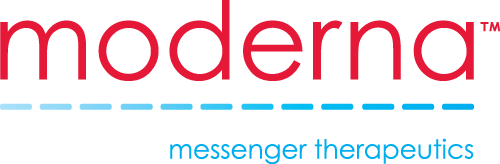 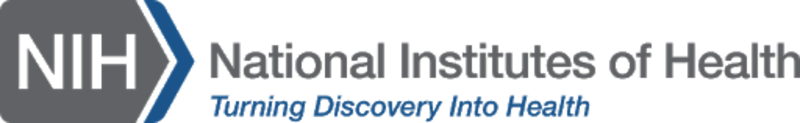 Approved vaccine Shipping & Long-term Storage: For shipping and longer-term storage, Moderna expects that the vaccine will be maintained at -20°C (-4°F), for up to 6 months.Refrigeration Storage: After thawing, to facilitate storage at points of administration, Moderna expects that vaccine will remain stable at standard refrigerated conditions of 2° to 8°C (36° to 46°F) for up to 30 days within the 6-month shelf life. Room Temperature for Vaccination: Once the vaccine is removed from the refrigerator for administration, it can be kept at room temperature conditions for up to 12 hours. – (Link)Approved vaccine 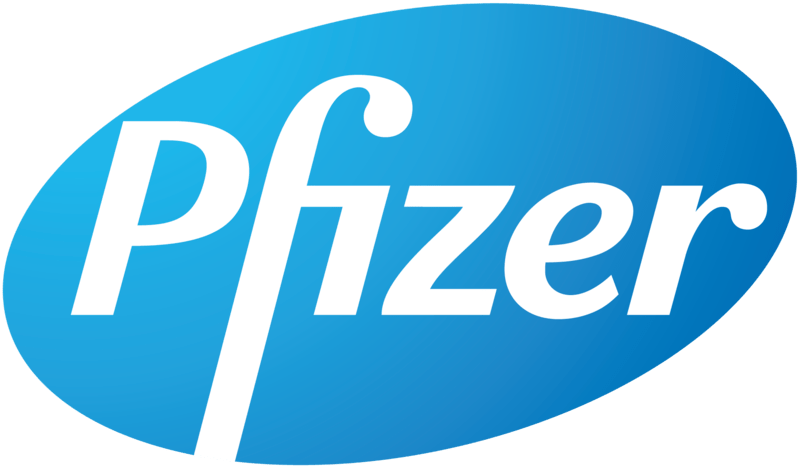 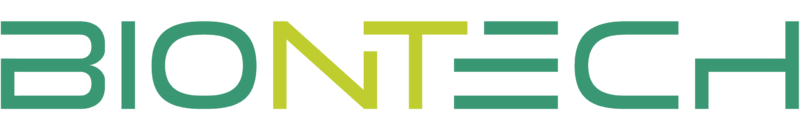 Shipping: specially designed, temperature-controlled thermal shippers, utilizing dry ice to maintain recommended storage temperature conditions of -70°C±10°C for up to 10 days unopened.Three options for storage (once shipping container arrives to point of use)Ultra-low-temperature freezers, which are commercially available and can extend shelf life for up to six months.The Pfizer thermal shippers, in which doses will arrive that can be used as temporary storage units by refilling with dry ice to maintain the recommended storage conditions (-70°C ±10°C) every five days for up to 30 days of storage. Refrigeration units that are commonly available in hospitals. The vaccine can be stored for five days at refrigerated 2-8°C conditions. – (Link) Combined Phases 2 & 3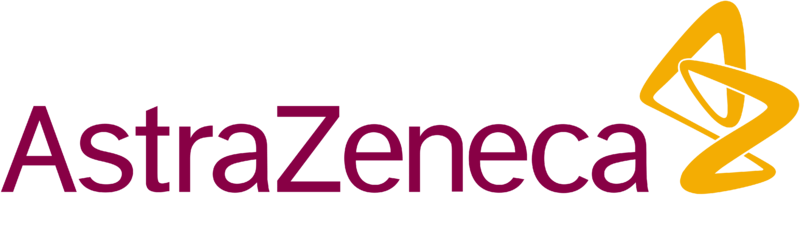 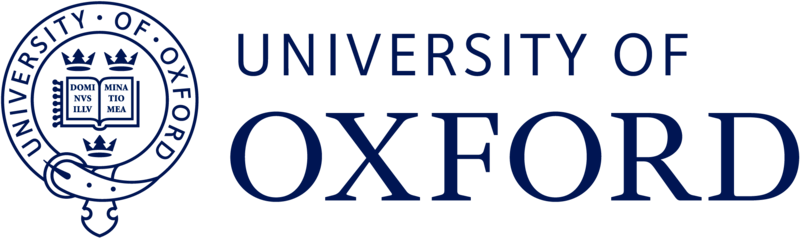 Emergency use in BritainThe vaccine can be stored, transported, and handled at normal refrigerated conditions (2° to 8°C / 36° to 46°F) for at least six months. – (Link)InstitutionOFFICIAL EU COVID-19 WEBSITE WITH ALL INFO (INCLUDING EU MEASURES)European CommissionEuropean Commission’s Coronavirus Vaccination StrategyEuropean Health Union: Stronger crisis preparedness and response for Europe (11 November 2020)Communication on extra measures with regards to COVID-19 (28 October 2020)Recommendations for a common EU testing approach for COVID-19 (17 September 2020)Guidance document on short term health preparedness for COVID-19 outbreaks (15 July 2020)Recovery Plan for EuropeEU4Health European ParliamentEuropean Parliament reaches political agreement with Council Presidency on extra budget EU4Health (10 November 2020)Motion for a Resolution on the shortages of medicines (this includes PPE) (17 September 2020)Motion for a Resolution on EU action to combat COVID-19 (14 April 2020)EMACOVID-19 vaccines: key factsEDCDOverview of COVID-19 vaccination strategies and vaccine deployment plans in the EU/EEA and the UKCOVID-19 Situation DashboardRelevant national websitesCurrent statusVaccination StrategyOfficial Response and Actions (in DE and ENG)Website with overview of testing protocols for travellers – Austria.orgLockdown until 24 January 2021(Link) Start date: 27 December 2020Doses administered: 0.59 doses per 100 people (12 January 2021)Strategy: Austria’s Vaccination StrategyDoses Acquired: 16 million through the EU (Link) AstraZeneca (6 million), SANOFI (1.5), J&J (2.5); Pfizer/BioNTech (3.5), CureVac (3)Relevant national websitesCurrent statusVaccination StrategyOfficial COVID-19 Website Overview of Belgium testing protocols for travellers – Belgian GovernmentTesting ProtocolsAuthorities have extended domestic COVID-19 restrictions until at least 1 March 2021 (Link)Start date: 28 December 2020 Doses administered: 0.07 doses per 100 people (7 January 2021)Strategy: Belgium’s Vaccination StrategyDoses Acquired: 22.4 million (Link) AstraZeneca (7.5 million), J&J (5), Pfizer/BioNTech (5), CureVac (2.9), Moderna (2)Relevant national websitesCurrent statusVaccination StrategyOfficial website on coronavirusThe national state of epidemic emergency has been extended until 31 January 2021 (Link)Start date: 27 December 2020 Doses administered: 0.23 doses per 100 people (13 January 2021)Strategy: Bulgaria’s Vaccination Strategy Doses Acquired: 12-13 million Pfizer/BioNTech, AstraZeneca and Sanofi (Link)Relevant national websitesCurrent statusVaccination StrategyAll Measures taken by the Croatian GovernmentMeasures for travellersDomestic restrictions remain in place (Link)Start date: 27 December 2020Doses administered: 0.73 doses per 100 people (9 January 2021)Strategy: N/ADoses Acquired: 5.6 million (Link) AstraZeneca, J&J, Pfizer/BioNTech, CureVac, Moderna Relevant national websitesCurrent statusVaccination StrategyState website on COVID-19 measuresOverview of testing protocols for travellers (B countries require negative PCR test) – Visit CyprusDomestic restrictions were further tightened 11 December 2020 due to rising COVID-19 cases. Restrictions will remain in place until at least 31 December 2020 (Link)Start date: 27 December 2020Doses administered: 0.69 doses per 100 people (10 January 2021)Strategy: Cyprus’s Vaccination StrategyDoses Acquired: 1.2 million (Link) AstraZeneca (0.6 million), J&J (0.2), Pfizer/ BioNTech (0.2)Relevant national websitesCurrent statusVaccination StrategyCOVID-19: where to find official informationOverview of testing protocols for travellers to Czech Republic – Czech Ministry of InteriorHealth officials in the Czechia are extending the nation's COVID-19 related State of Emergency (SoE) until 22 January 2021 (Link)Start date: 27 December 2020Doses administered: 0.19 doses per 100 people (6 January 2021)Strategy: N/ADoses Acquired: 5.5 million (Link) AstraZeneca, J&J, Pfizer/BioNTech, CureVac, ModernaRelevant national websitesCurrent statusVaccination StrategyOfficial website on COVID-19 measures in DenmarkHealth officials in Denmark to tighten coronavirus disease-related domestic restrictions from 6 January 2021 (Link) Start date: 27 December 2020Doses administered: 2.02 doses per 100 people (11 January 2021)Strategy: Denmark’s Official Vaccination Strategy (in Danish)Doses Acquired: 19.3 million dosesRelevant national websitesCurrent statusVaccination StrategyOfficial website on COVID-19 in Estonia Overview of travelling protocols for Estonia - KriisAuthorities in Estonia have tightened restrictions in certain jurisdictions due to COVID-19 activity. From 28 December 2020 through at least 17 January 2021 (Link)Start date: 27 December 2020Doses administered: 1.00 doses per 100 people (13 January 2021)Strategy: Estonia’s Vaccination Strategy Doses Acquired: 1.6 million (Link) AstraZeneca (1.3 million), J&J (0.3)Relevant national websitesCurrent statusVaccination StrategyOfficial website on COVID-19 Overview of travel protocols for Finland – Finnish GovernmentSocial distancing measures in effect until 10 January 2021 (Link)Start date: 27 December 2020Doses administered: 0.32 doses per 100 people (12 January 2021)Strategy: Official Vaccination Strategy (in Finnish) Doses Acquired: 3.6 million through the EURelevant national websitesCurrent statusVaccination StrategyOfficial information from the government. Overview of protocols for travellers entering France – French GovernmentRecommendations and protocols dealing with COVID-19 for HCPsOfficials to tighten existing COVID-19-related curfew measures in eight departments from 10 January 2021. Curfew is in effect nationwide through at least 20 January 2021. A stricter 1800-0600 curfew is in effect in 15 departments in the eastern part of the country (Link)Start date: 27 December 2020Doses administered: 0.29 doses per 100 people (12 January 2021)Strategy: Doses Acquired: 200 million (Link) 6 different vaccinesRelevant national websitesCurrent statusVaccination StrategyOfficial German Website on COVID-19Official website on government actionsOfficial RKI website with risk areas and test protocols - RKIHealth officials are maintaining stringent domestic restrictions until at least 31 January 2021. All residents in areas deemed COVID-19 hotspots are permitted to travel only within 15 km of their town unless they have a valid reason for traveling further. In addition, private gatherings are limited to two people, unless members of the same household (Link)Start date: 27 December 2020Doses administered: 0.82 doses per 100 people (11 January 2021)Strategy: Germany’s Vaccination StrategyDoses Acquired: 300 million through the EURelevant national websitesCurrent statusVaccination StrategyOfficial websiteOverview of protocols for testing for travellers to Greece – Greek GovernmentGovernment reimposes lockdown, tightens domestic coronavirus-related restrictions 3 January 2021 until 18 January 2021 (Link)Start date: 27 December 2020Doses administered: 0.54 doses per 100 people (12 January 2021)Strategy: Greece’s Vaccination Strategy Doses Acquired: 25 million (Link)Relevant national websitesCurrent statusVaccination StrategyOfficial HU Website (HU/ENG)Live updates from the governmentOverview of travel protocols for entering Hungary – About HungaryHealth officials in Hungary have extended the nation's domestic COVID-19 restrictions until at least 1 February 2021 due to consistently high infection rates (Link)Start date: 27 December 2020Doses administered: 0.90 doses per 100 people (13 January 2021)Strategy: N/ADoses Acquired: 12 million (Link) different vaccinesRelevant national websitesCurrent statusVaccination StrategyOfficial website on COVID-19 situation Overview of travel protocols to Ireland – Irish GovernmentResilience and Recovery 2020-2021: Plan for Living with COVID-19Authorities to tighten COVID-related domestic restrictions from 31 December 2020 (Link)Start date: 30 December 2020Doses administered: 0.71 doses per 100 people (11 January 2021)Strategy: Ireland’s Vaccination StrategyDoses Acquired: 14.355 million (Link) AstraZeneca (3.3 million), Sanofi/GSK (3.3), J&J (2.475), Moderna (0.88), Pfizer/BioNTech (2.2) Relevant national websitesCurrent statusVaccination StrategyOfficial website on the coronavirusOverview of travel protocols in Italy - EsteriNumerous anti-COVID-19 measures remain in effect nationwide. State of emergency will remain in effect until end of April (Link)Start date: 27 December 2020Doses administered: 1.32 doses per 100 people (12 January 2021)Strategy:  Italy’s Vaccination StrategyDoses Acquired: 202 million (Link): AstraZeneca (40.38 million), J&J (53.84), Sanofi (40.38), Pfizer/BNT, CureVac (30.285), Moderna (10.768)Relevant national websitesCurrent statusVaccination StrategyOfficial website (LV & ENG)Overview of travel protocol for Latvia – Latvian GovernmentState of Emergency laws in EnglishAuthorities in Latvia have extended measures imposed to combat the spread of COVID-19 until at least 25 January 2021; restrictive measures could be further extended for the duration of the state of emergency currently scheduled to expire 7 February 2021 (Link)Start date: 27 December 2020Doses administered: 0.52 doses per 100 people (12 January 2021)Strategy: Latvia’s Vaccination Strategy  Doses Acquired: 139,000 thousand (first doses from strategy for January): Pfizer/ BioNTech (12,000 thousand), AstraZeneca (127,000 thousand) Relevant national websitesCurrent statusVaccination StrategyOfficial government website (LT & ENG)COVID-19 official website (LT and ENG)Overview travel protocol for Lithuania – Lithuanian GovernmentHealth officials extend nationwide domestic coronavirus disease-related measures until at least 31 January 2021 (Link)Start date: 27 December 2020Doses administered: 1.00 doses per 100 people (12 January 2021)Strategy:  N/ADoses Acquired: 1.24 million (Link)Relevant national websitesCurrent statusVaccination StrategyLuxembourg exit plan timeline Official website and Health care measures Official website and Economic measures Authorities plan to ease some domestic restrictions associated with the ongoing COVID-19 pandemic from 11 January 2021 (Link)Start date: 27 December 2020Doses administered: 0.31 doses per 100 people (11 January 2021)Strategy:  Luxemburg’s Vaccination StrategyDoses Acquired: 420,000 (Link)Relevant national websitesCurrent statusVaccination StrategyOfficial Information on COVID-19Overview of travel protocol for Malta - VisitMaltaAuthorities are maintaining some domestic restrictions through mid-January (Link)Start date: 27 December 2020Doses administered: 0.32 doses per 100 people (3 January 2021)Strategy:  Malta’s Vaccination StrategyDoses Acquired: N/ARelevant national websitesCurrent statusVaccination StrategyDutch info hub on actions related to medical equipmentOverview of travel protocol for the Netherlands - RijksoverheidOfficial website on national measuresAuthorities in the Netherlands have extended the nationwide domestic lockdown that had been implemented as part of efforts to curb the spread of COVID-19. The lockdown was initially slated to expire on 19 January 2021 but will now remain in force until 9 February 2021 (Link)Start date: 8 January 2021Doses administered: 0.26 doses per 100 people (12 January 2021)Strategy:  Dutch Health Agency’s Vaccine Strategy (in Dutch)Doses Acquired: 50.9 million (Link) AstraZeneca (11.7 million), Pfizer/BioNTech (7.8), Moderna (3.1), Janssen (7.8), Curevac (8.8), Sanofi (11.7)Relevant national websitesCurrent statusVaccination StrategyOverview of travel protocol for Norway - HelsenorgeOfficial health institute corona website Official government website on coronaAuthorities in Norway will tighten restrictions intended to curb the spread of COVID-19 from 4 January 2021 until at least 18 January 2021 following an increase in infections (Link)Start date: 27 December 2020Doses administered: 0.39 doses per 100 people (11 January 2021)Strategy:  N/ADoses Acquired: 2.5 million (Link) Moderna, AstraZeneca, Pfizer/BioNTechRelevant national websitesCurrent statusVaccination StrategyOfficial website with corona measuresAuthorities in Poland plan to tighten existing COVID-19 restrictions from 28 December 2020 until at least 17 January 2021 due to elevated disease activity in the country (Link)Start date: 27 December 2020Doses administered: 0.82 doses per 100 people (13 January 2021)Strategy:  N/ADoses Acquired: 60 million (Link) six producersRelevant national websitesCurrent statusVaccination StrategyOfficial website on COVID-19 measuresOverview of travel and testing protocols for Portugal – Portuguese GovernmentAuthorities in Portugal are maintaining the state of emergency and associated restrictions until at least 15 January 2021 (Link)Start date: 28 December 2020Doses administered: 0.69 doses per 100 people (8 January 2021)Strategy:  Portugal’s Vaccination StrategyDoses Acquired: 22 million (Link)Relevant national websitesCurrent statusVaccination StrategyOverview of travel protocol for Romania – Romanian governmentAs part of ongoing efforts to limit the spread of COVID-19, authorities in Romania will extend the nation's state of alert and all restrictions until at least 13 January 2021 (Link)Start date: 27 December 2020Doses administered: 0.73 doses per 100 people (12 January 2021)Strategy:  N/ADoses Acquired: 1.29 million (Link)Relevant national websitesCurrent statusVaccination StrategyOfficial website on the coronavirusOverview of travel and testing protocol for entering Slovakia – Slovakian governmentAuthorities in Slovakia have extended measures imposed to curb the spread of COVID-19 until at least 24 January amid consistently high levels of transmission (Link)Start date: 27 December 2020Doses administered: 0.58 doses per 100 people (11 January 2021)Strategy:  N/ADoses Acquired: 2.44 million (Link)Relevant national websitesCurrent statusVaccination StrategyGeneral Measures regarding corona in SloveniaOverview of travel protocol for Slovenia – Slovenian governmentAuthorities in Slovenia have extended nationwide restrictions on business and travel until at least 16 January 2021 as part of efforts to control the spread of COVID-19 (Link)Start date: 27 December 2020Doses administered: 1.18 doses per 100 people (12 January 2021)Strategy: N/ADoses Acquired: N/ARelevant national websitesCurrent statusVaccination StrategyOverview of measures and travel protocols for Spain - SpainInfoDomestic COVID-19 measures also remain in place. A nationwide state of emergency is in effect until at least 9 May 2021 empowering the government to limit certain rights guaranteed under the nation's constitution (Link)Start date: 27 December 2020Doses administered: 1.04 doses per 100 people (12 January 2021)Strategy: Ministry of Health’s Press Release on Vaccination Strategy (in Spanish)Doses Acquired: 80 million (Link)Relevant national websitesCurrent statusVaccination StrategyGovernment Response to COVID-19Official Information about COVID-19Sweden is maintaining restrictions imposed to stem the spread of COVID-19 as of 4 January 2021 (Link)Start date: 27 December 2020Doses administered: 0.79 doses per 100 people (10 January 2021)Strategy: N/ADoses Acquired: 19.5 million (Link) CureVac (4.5 million), Pfizer-BioNTech (4.5), AstraZeneca (6), J&J (4.5)Relevant national websitesCurrent statusVaccination StrategyCOVID-19 Official Website (FR, DE, IT, EN)Overview of travel protocols for Switzerland - BAGDomestic business and activity restrictions remain in effect as of 29 December 2020 through at least 22 January 2021 (Link)Start date: 23 December 2020Doses administered: N/AStrategy: Switzerland’s Vaccination StrategyDoses Acquired: 15.8 million (Link) three different manufacturersRelevant national websitesCurrent statusVaccination StrategyUK Government Official ResponseCOVID-19: guidance for employees, employers and businessesThe Health Protection (Coronavirus) Regulations 2020Overview of travel protocols for the UK - GOVAuthorities in the UK plan to tighten COVID-19 restrictions in England and Scotland from 5 January 2021 with a national lockdown (Link)Start date: 8 December 2020Doses administered: 4.19 doses per 100 people (11 January 2021)Strategy: Priority groups for coronavirus (COVID-19) vaccination – UK GovernmentDoses Acquired: N/A